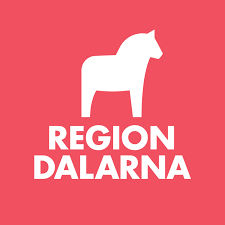 Palliativa rådet DalarnaMinnesanteckningar från mötet 2019-04-10Falurummet, Regionens husNärvarande: Karl-Henrik Eriksson, Marit Andersson, Karin Raninen-Jansson, Erika Perols, Ingrid Wåhlstrand, Helena Hedlund, Anna Olsén-NybergOrdförande öppnar mötet och hälsar alla välkomna.Föregående minnesanteckningarLades till handlingarna.Uppdaterad deltagarlista bifogas med anteckningarna.Övriga frågorAnki informerar kring länsdagen i Palliativ vård 11/9: Inbjudan har gått ut till verksamhetschefer som vidarebefordrar inbjudan. Inbjudan bifogas med dessa anteckningar. Inbjudan kommer att skickas ut igen som en påminnelse. Diskussion kring om att det eventuellt kan tas upp på länsdagen vikten av att registrera i Svenska palliativregistret. Anki kollar upp detta.Fråga ställs angående att tidigare länsdag där även undersköterskor varit inbjudna varit väldigt uppskattad. Finns ingen sådan planerad i dagsläget. Får återkomma till det längre fram.Anki informerar kring hemsidan. Regionens www.regiondalarna.se/plus är inte helt uppdaterad. Palliativa rådet heter palliativ vård och strukturen ser inte bra ut. Anki ber att det rättas till.Anna informerar från RCC:Hur ska man få ut till alla vikten av att registrera i svenska palliativregistret?Förändring i de nationella programområdena. Palliativ vård kommer att ligga som en undergrupp inom äldres hälsa. Nationella vårdprogrammet ska revideras, vilket är på gång.Cancerplanen 2019-2021 är nu uppdaterad. Uppdatering är mer koncentrerad och tydligare.https://www.cancercentrum.se/globalassets/vara-uppdrag/strategisk-utvecklingsplan/uppsala-orebro/regional-cancerplan-2019-21_version-190114.pdfLivsgnistan i Örebro drivs av volontärer och är till för alla som är drabbade av cancer, både patienter och närstående. Patientföreningar har gått ihop och startat detta. http://livsgnistanorebro.se/about-us.htmlTäckningsgraden för inrapporterade dödsfall i region Dalarna ligger på ca 50 %, målvärdet som RCC satt är 65%. Var tappar vi registreringar? Anna har sett över smärtskattning sista veckan i livet i regionen i stort samt även på avlidenplats och sedan kommunvis. Bifogar dokument kring detta. Dessa siffror baseras ju på de patienter som blivit inregistrerade i svenska palliativregistret. Är med andra ord ett stort mörkertal över de som faktiskt inte registrerats.9 oktober 2019 blir det regiondag i Palliativvård på Culturen i Västerås. Inbjudan kommer.Nästa möte: 18/9.